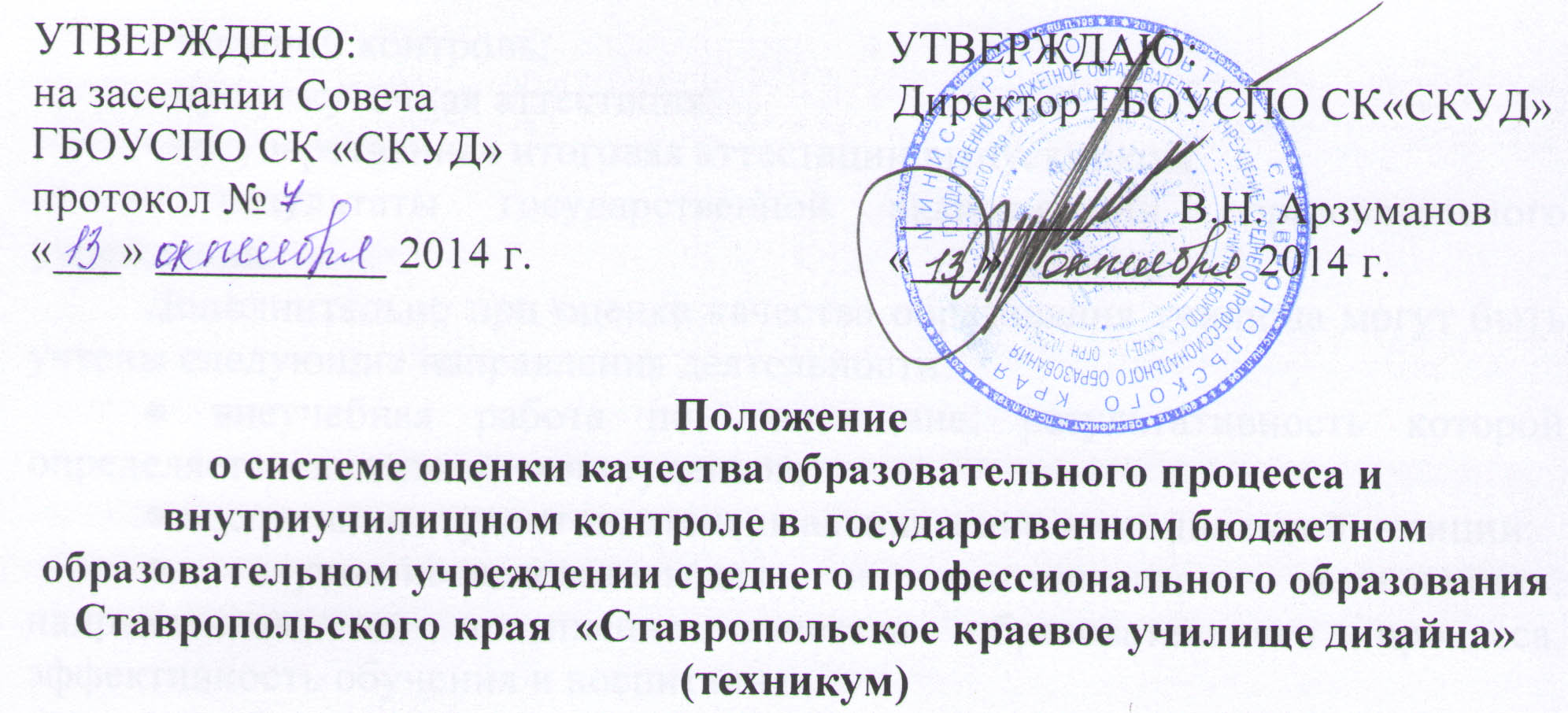 1.1. Положение о системе оценки качества образовательного процесса и внутриучилищном контроле (далее Положение) в государственном бюджетном образовательном учреждении среднего профессионального образования Ставропольского края «Ставропольское краевое училище дизайна» (техникум) (далее – училище, ГБОУСПО СК «СКУД») устанавливает единые требования при реализации внутриучилищной системы оценки качества образовательного процесса (далее ВСОКОП) с целью установления соответствия качества образовательного процесса требованиям федеральных государственных образовательных стандартов среднего профессионального образования. 	1.2. Данное положение разработано в соответствии с требованиями федеральных законов, постановлений Правительства Российской Федерации в области образования, Устава и локальных актов училища. 	1.3. Положением определяются принципы, цели, задачи, содержание, технология и организация оценки качества образования и внутриучилищного контроля в ГБОУСПО СК «СКУД». Процедуры, сроки и ответственные за ВСОКОП закрепляются отдельными нормативными правовыми актами, определяющими регламент оценки качества образования. 	Положение распространяется на деятельность всех педагогических работников училища, осуществляющих профессиональную деятельность в соответствии с трудовыми договорами, в том числе на педагогических работников, работающих по совместительству. 	1.4. Диагностические и оценочные процедуры в рамках системы оценки качества могут проводится с привлечением профессиональных и общественных экспертов (экспертных сообществ). Требования к экспертам, привлекаемым к оценке качества образования, устанавливаются нормативными документами, регламентирующими реализацию процедур оценки качества образования. 	1.5. Направления, через которые осуществляется оценка качества образования училища: 	- входной контроль; 	- текущий контроль; 	- промежуточная аттестация; 	- государственная итоговая аттестации выпускников; 	- результаты государственной аккредитации образовательного учреждения. 	Дополнительно при оценке качества образования училища могут быть учтены следующие направления деятельности: 	● внеучебная работа по дисциплине, результативность которой определяется достижениями студентов; 	● воспитание студентов, степень активизации их социальной позиции; 	● научно-исследовательская и методическая деятельность, направленная на повышение качества образовательного процесса, эффективность обучения и воспитания. 	1.6. В основу системы оценки качества образования положены принципы: 	- реалистичности требований, норм и показателей качества образования, их социальной и личностной значимости; 	- открытости, прозрачности процедур оценки качества образования; оптимальности использования источников первичных данных для определения показателей качества и эффективности образования (с учетом возможности их многократного использования и экономической обоснованности); 	- инструментальности и технологичности используемых показателей (с учетом существующих возможностей сбора данных, подготовленности потребителей к их восприятию); 	- объективности, достоверности, полноты и системности информации о качестве образования; 	- доступности информации о состоянии качества образования для различных групп потребителей; 	- соблюдения морально-этических норм при проведении процедур оценки качества образования; 	использования в управлении качеством методов, способствующих развитию мотивации путем включения преподавателей в критериальный самоанализ и самооценку своей деятельности с опорой на объективные критерии, показатели и индикаторы; 	преимущественного использования объективных оценочных методов и процедур. 2. Основные цели, задачи, принципы функционирования и направления системы оценки качества образовательного процесса в училище	2.1. Целями системы оценки качества образовательного процесса являются: 	- получение объективной информации о состоянии качества образования, тенденциях его изменения и причинах, влияющих на его уровень; 	- принятие обоснованных управленческих решений по повышению качества образования; 	- повышение уровня информированности потребителей образовательных услуг для принятия жизненно важных решений (по продолжению образования или трудоустройству); 	- обеспечение единого образовательного пространства; 	- обеспечение объективности и справедливости при приеме в училище и на государственной итоговой аттестации студентов; 	- формирование системы измерителей для различных пользователей, позволяющей эффективно достичь основных целей системы качества образования согласно профессиональной образовательной программе. 	2.2. Задачами системы оценки качества образования являются: 	- формирование единого понимания критериев качества образования и подходов к его измерению; 	- изучение состояния развития качества образования в училище; - информационное аналитическое и экспертное обеспечение мониторинга внутриколледжной системы образования; 	- определение форматов собираемой информации и разработка технологии ее использования в качестве информационной основы принятия управленческих решений; 	- выявление факторов, влияющих на повышение качества образования; 	- реализация механизмов общественной экспертизы, гласности и коллегиальности при принятии стратегических решений в области оценки качества образования; 	- оптимизация учебной, психологической и физической нагрузки студентов, проведение в училище работы, направленной на сохранение и укрепление здоровья субъектов образовательного процесса; 	- совершенствование методики мониторинга качества образования на основе непрерывного контроля уровня подготовки обучающихся; 	- формирование необходимого набора банков тестовых заданий путем приобретения готовых сертифицированных банков, а также за счет разработки собственных тестов преподавателями колледжа; 	- формирование ресурсной базы и обеспечение функционирования образовательной статистики и мониторинга качества образования; 	- формирование системы измерителей для различных пользователей, позволяющей эффективно достичь основных целей системы качества образования; 	- оценка качества образования на различных ступенях обучения в рамках мониторинговых исследований качества образования; 	- обеспечение процессов дифференциации и индивидуализации обучения; 	- разработка нормативно-правовой базы для развития училища; 	- создание эффективной экспертизы учебных программ и профессиональных модулей. 3. Составляющие ВСОКОП	3.1. ВСОКОП включает: 	- уровни оценки; 	- объекты оценки; 	- предмет оценки; 	- критерии и показатели оценки; 	- организацию оценивания; 	3.2. Объекты оценки: 	- образовательная деятельность училища; 	- образовательные программы; 	- студенты; 	- педагогические работники. 	3.3. Предмет оценки: 	- качество образовательных результатов (степень соответствия результатов освоения студентами основных профессиональных образовательных программ ФГОС); 	- качество условий образовательного процесса (качество образовательных программ, принятых и реализуемых в училище, качество условий реализации образовательных программ); 	- эффективность управления качеством образования. 4. Нормативно-правовое и организационно-функциональное обеспечение оценки качества деятельности училища	4.1. Оценка качества образовательной деятельности училища осуществляется в процессах лицензирования образовательной деятельности, государственной аккредитации образовательного учреждения, государственной итоговой аттестации выпускников, аттестации педагогических работников, мониторинга качества надзора и контроля соблюдения законодательства Российской Федерации в области образования, а также органами местного самоуправления, общественной экспертизы. Все процедуры определяются в соответствующих регламентах. 	4.2. Оценка качества образования в училище может проводиться существующими организационными структурами, а также общественностью и профессиональными объединениями, при необходимости привлекаемыми для экспертизы. 	4.3. Организационная структура ВСОКОП, занимающаяся оценкой качества образования включает в себя административных работников (заместителей директора по направлениям), председателей цикловых комиссий, заведующих отделениями. 	Администрация училища обеспечивает реализацию процедур контроля и оценки качества образования, определяет состояние и тенденции развития училища, принимает управленческие решения по совершенствованию качества образования, проводит экспертизу индивидуальных систем оценки качества образования, используемых преподавателями. 	4.4.  ВСОКОП производится через:- оценку профессиональной компетентности педагогов и их деятельности по обеспечению требуемого качества образования;- оценку организации  образовательного процесса;- оценку качества материально-технического обеспечения образовательного процесса;- оценку качества воспитательной работы;- оценку качества  управления;- мониторинг качественной и абсолютной успеваемости обучающихся и выпускников училища.1) Оценка профессиональной компетентности педагогов и их деятельности по обеспечению требуемого качества образования проводится по следующим показателям:- результаты  аттестации;- знание и использование современных педагогических методик и технологий;- знание и использование педагогами компьютерных технологий;- распространение педагогического опыта;- личные достижения, участие в конкурсах педагогического мастерства.2) Оценка организации  образовательного процесса проводится по следующим показателям:- результаты лицензирования, государственной аккредитации, проверок контролирующих органов;- участие в конкурсах образовательных учреждений; - эффективность механизмов самооценки и внешней оценки достоинств и недостатков в учебной, научно-методической, административной и хозяйственной деятельности.3) Оценка качества материально-технического обеспечения образовательного процесса проводится по следующим показателям:наличие и достаточность мультимедийной техники, её соответствия современным требованиям;программно-информационное обеспечение, наличие Интернета, эффективность использования в учебном процессе;оснащенность учебных кабинетов современным оборудованием, средствами обучения и  мебелью; 	обеспеченность методической и учебной литературой.4) Оценка качества воспитательной работы проводится по следующим показателям:- степень вовлеченности в воспитательный процесс  педагогического коллектива и родителей;- охват обучающихся  таким содержанием деятельности, которая соответствует их интересам и потребностям;- поддержка и укрепление училищных традиций;- наличие студенческого самоуправления;- наличие положительной динамики  результатов воспитания;- профилактика правонарушений со стороны обучающихся;- количество призеров конкурсов, фестивалей, выставок различного ранга.5) Оценка качества  управления проводится по следующим показателям:- степень удовлетворенности уровнем образовательных услуг всех участников образовательного процесса;- количество рекламаций, благодарностей в адрес образовательного учреждения;- степень соответствия полученных результатов деятельности прогнозируемым результатам;- соответствие системы управления и контроля задачам развития образовательного учреждения.Результаты оценки качества образовательной деятельности оформляются в форме аналитической справки, прилагаемой к отчету об учебно-методической работе за учебный год.4.4. Оценка качества образовательной деятельности осуществляется также через процедуру самообследования образовательной деятельности.5. Основные цели, задачи, принципы внутриучилищного контроля5.1. Главной целью внутриучилищного контроля является непрерывное поддержание учебной, методической и воспитательной работы в структурных подразделениях училища на уровне современных требований, совершенствование образовательного процесса, поиск резервов повышения качества подготовки дипломированных специалистов.	Основными задачами внутриучилищного контроля являются: 	- систематический анализ хода и качества выполнения руководящих документов в области среднего профессионального образования, решений педагогического, учебно-методического советов, приказов и распоряжений директора; 	- изучение организации, планирования и хода образовательного процесса, качества проведения всех видов учебных занятий, соответствия преподаваемого материала требованиям ФГОС, учебным программам и тематическим планам, обеспеченности всех видов занятий учебно-методическими материалами, обеспеченности студентов учебно-методической литературой; 	- оказание конкретной помощи структурным подразделениям в устранении недостатков в процессах обучения и воспитания студентов; 	- анализ научно-методической деятельности преподавательского состава и повышения его квалификации; 	- выявление уровня знаний, навыков и умений студентов, уровня освоенных компетенций; 	- анализ и экспертиза основных профессиональных образовательных программ, учебных дисциплин и профессиональных модулей, учебных и учебно-методических пособий, их соответствия требованиям федеральных государственных образовательных стандартов; 	- анализ состояния документации структурных подразделений училища. 	5.2. Основными дидактическими требованиями, которым должна отвечать организация внутриучилищного контроля является: 	- объективность и достоверность содержания полученной информации; 	- гласность, оперативность и систематичность контроля; сочетание индивидуальных и коллективных форм контроля. 	5.3. Условиями эффективности внутриучилищного контроля являются: 	- своевременная, точная и полная информация о положении дел в проверяемом структурном подразделении; - действенность контроля, оказание адресной помощи в ходе проверки, распространение передового опыта; 	- высокая культура проверяющих, их компетентность, объективность, соответствие предъявляемых требований конкретным условиям работы. 	5.4. Внутриучилищный контроль может осуществляться в виде плановых или оперативных (контрольных) проверок. 	Плановый контроль проводится в соответствии с утвержденным в начале учебного года планом контрольных мероприятий, который обеспечивает периодичность и координацию действий его структурных подразделений и исключает нерациональное дублирование в организации проверок. 	Оперативная (внеплановая) проверка осуществляется по решению Совета, устному распоряжению директора и других должностных лиц в целях установления фактов и проверки сведений о нарушениях структурными подразделениями организации, содержания и методики образовательного процесса. 	5.5. Внутриучилищный контроль включает в себя контроль образовательной деятельности по направлениям:- контроль за ведением установленной учетно-отчетной документации;- контроль за выполнением требований ФГОС, учебных планов и программ, состояния преподавания учебных дисциплин;- контроль за состоянием знаний, умений, компетенций обучающихся;- контрольные посещения учебных занятий;- контроль за соблюдением трудовой и учебной дисциплины;- контроль за соблюдением норм охраны труда.5.6. Плановый контроль образовательной деятельности проводится с целью достижение соответствия образовательной деятельности и подготовки обучающегося в училище требованиям ФГОС, анализа причинно-следственных связей, позволяющих сформулировать выводы и рекомендации по дальнейшему развитию училища.5.7. Внеплановый (оперативный) контроль осуществляется в целях установления фактов и проверки сведений о нарушениях, указанных в обращениях обучающихся и их родителей, организаций и урегулирования конфликтных ситуаций в отношениях между участниками образовательного процессаОснованием для внепланового (оперативного) контроля является получение сведений о нарушениях в образовательном процессе, наличие конфликтных ситуаций в отношениях между участниками образовательного процесса.	5.8. Должностные лица, контролирующие учебные занятия, обязаны: 	а) до контрольного посещения занятия: 	- уточнить тему по учебной программе и вид учебного занятия по расписанию; 	- уточнить вопросы занятия, задания студентам на самостоятельную работу; 	- ознакомиться с содержанием и методикой проводимого учебного занятия. 	б) в процессе проведения контроля учебного занятия:  	- оценить научный и методический уровень проведения занятия, соответствие поставленных учебных и воспитательных целей его содержанию, степень их достижения; 	- определить наличие необходимых учебно-методических материалов у преподавателя и их качество; 	- оценить качество демонстрационных материалов, методику их использования при проведении занятия; 	- проверить правильность и аккуратность ведения журнала учета занятий учебной группы. 	в) после окончания учебного занятия: 	- провести разбор проведенного занятия преподавателем; 	Разбор проведенного учебного занятия проводится, как правило, непосредственно после его окончания. 	5.9. Общее руководство внутриучилищным контролем осуществляет директор. Организационные вопросы по проверке возлагаются на заместителя директора по учебной работ и учебно-методической работе, в ведении которых находятся: 	- разработка плана (программы) внутриучилищного контроля; 	- подготовка предложений о составе комиссии (при комиссионном контроле), сроках проверки, тематики внутриучилищного контроля, дате представления итогового документа; 	- составление расписания проверки; 	- подготовка итогового документа по результатам внутриучилищного контроля. 	5.10. Для проведения внутриучилищного контроля образовательной деятельности училища может назначаться комиссия, либо контроль осуществляется заместителем директора по учебной работе (далее – зам. директора по УР). Комиссия (зам. директора по УР), проводящая проверку, имеет право запрашивать любую необходимую ей информацию, относящуюся к изучаемому вопросу. Председатель комиссии (зам. директора по УР) обязан давать указания (рекомендации) должностным лицам проверяемого структурного подразделения об устранении недостатков, выявленных в ходе проверки. 5.11. Результаты контроля оформляются в форме аналитической справки, служебной записки или доклада о состоянии дел по проверяемым вопросам. В итоговом документе должны быть анализ состояния дел с констатацией фактов, выводы и предложения директору для принятия решения. К ним могут прилагаться копии документов, подтверждающие изложенные в материалах проверки факты и подтверждающие правильность выводов комиссии. 